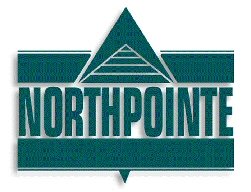 NOTICE OF BOARD MEETING         HOME OFFICE:		Northpointe Behavioral Healthcare Systems				715 Pyle Drive, Kingsford, MI  49802       MEETING DATE:	April 12, 2018 - 4:30 p.m.                                     MEETING LOCATION:	715 Pyle Drive, Kingsford, MIAGENDACall to OrderRoll CallPledge of Allegiance  Public Comment (Limit: 5 minutes per person for agenda items only)Approve/Amend Agenda Approval of Previous Board Meeting Minutes Regular Board Meeting – March 22, 2018  Election of Officers – Nominations from Floor for Chairman, Vice-Chair, Secretary, Treasurer
Presentation:  Telecommuting Workforce (NBHS History and HR Perspective-T.Wendt, HR Director; Security of Electronic Devices-B. Johnson, IT Manager; Technology Issuance Pilot-J. McCarty, CEO/Bob Ducoli, CFO)
Action Items - Chairperson (All items in previous packet unless otherwise specified)Finance	Financial Statement – February 2018Check Disbursement – February 2018Contract Grid 3-22-18 (Ihander AFC, Maple Grove, Northern Pines)Please send questions regarding finance items to Bob Ducoli at rducoli@nbhs.orgResponses to be reviewed at the meeting.  Please include date of register, check number & vendor.  Northpointe Board Appointmentsa) Parliamentarianb) NorthCare Governing Boardc) Recipient Rights Committeed) Great Lakes Executive Committeee) Great Lakes Conference Voting Delegates (4 Board Members & CEO)Workforce Analysis-Recommendation 2New Business – CEO (discussion only)CEO ReportFinanceContract Grid 4-12-18 (TRICO, Goodwill, HIS Inc.)Miscellaneous Board Member Finance QuestionsPlease send questions regarding finance items to Bob Ducoli at rducoli@nbhs.orgResponses to be reviewed at the meeting.  Please include date of register, checkTelecommuting/Device and Media Control ProceduresVehicle Purchases from March 8, 2018 meeting2018 CMHAM PACMiscellaneous Board/Committee Reports for InformationNorthCare Governing Board Meeting Minutes March 14, 2018Public Comment (Limit: 5 minutes per person)
Board Comment
Adjourn     